CALGARY ROYALS HOCKEY CLUB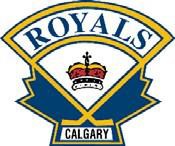 Calgary Royals Athletic AssociationSCHOLARSHIP AWARDS APPLICATIONEach applicant will be considered for all eligible scholarships.Jeff Niehaus Scholarship, Kyle Blais Scholarship, Jody Bryan Scholarship, Ed Melville Scholarship, Joshua Wozny Scholarship, Royals Gold Standard Scholarship and the Kris Katsaounis Scholarship.Name: 	Phone (home): 		 Date of Birth: 	Phone (cell):  		 Address: 	Email:		 Education:High School: __________________________________________________________________University/College/Institute (now or future): 	___________________________________________ Program of Study:______________________________________________________________Years Played for Calgary Royals:________________________Current/Last Royals Team:____________________________Have you previously applied for a CRAA scholarship?  _______The following supporting documents are to be submitted with your application:A Cover letter outlining your community, hockey, school, sports involvement, and other volunteer activities. Provide examples of your character, leadership, and sportsmanship. Include awards, honours, positions, and responsibilities held. Document your hockey experience including associations and levels played, refereeing experience, coaches, awards, and achievements.A reference letter from your high school or post‐secondary institution confirming your character and scholastic abilities.A copy of your high school and post‐secondary (if applicable) transcripts.A reference letter from a Calgary Royals coach regarding your hockey, sportsmanship, leadership qualities and character.A reference letter from another person of your choice who can provide confirmation of character and/or community involvement.I certify that the information in this application is true and accurate.Signature 	Date 	Submit to: Scholarships Director and CRAA Administrator